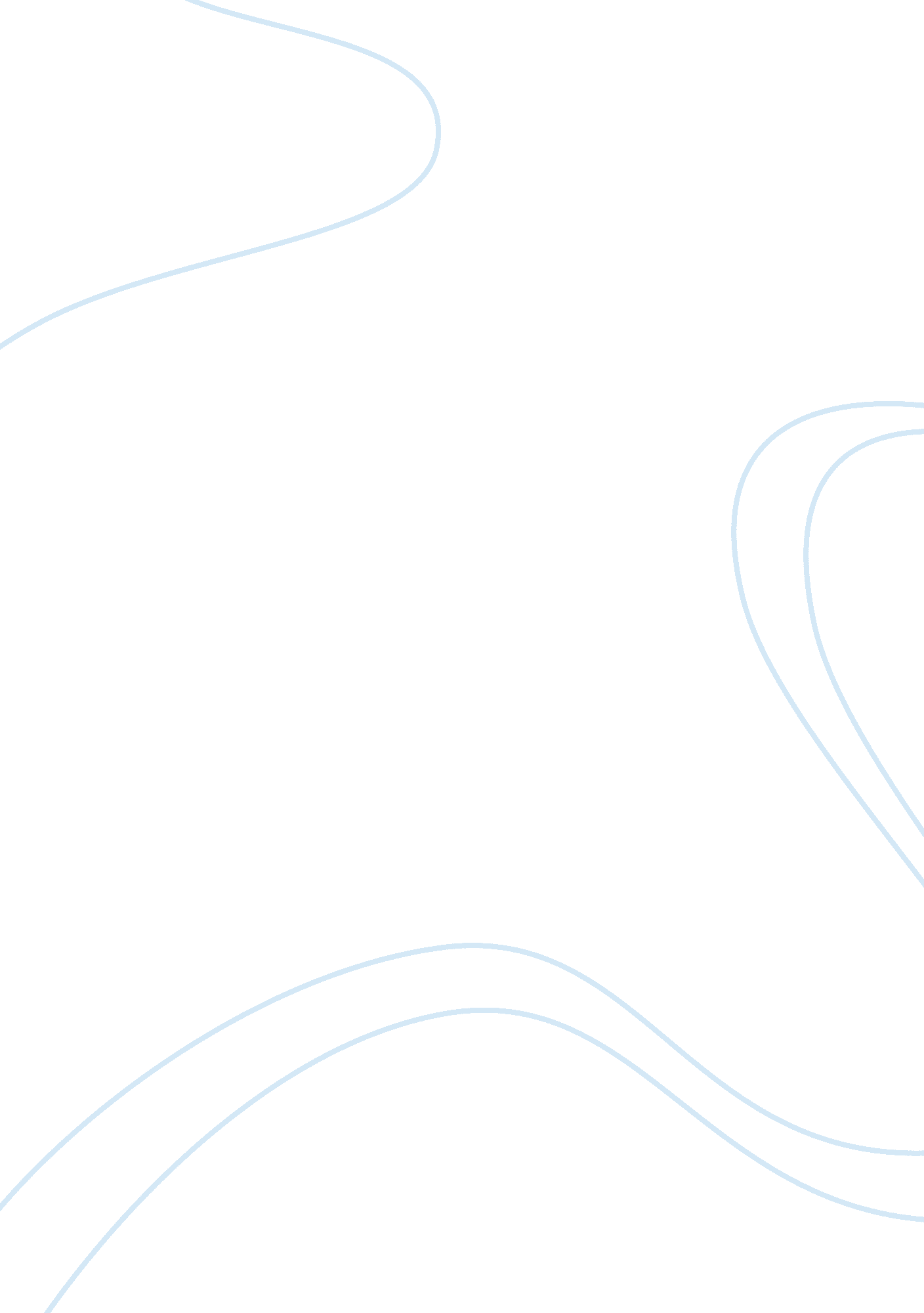 Lord of the flies rough analysis essay sample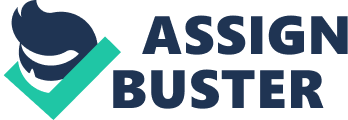 Lord of the Flies is a fiction novel written in 1950 by William Golding, a Nobel Literature Prize Winner. The novel is set during a war, on an unmarked island, where a group of young boys are stranded. As they are free from the confinements of rules that were forced upon, the boys struggle with maintaining order, and conflicting sentiments and priorities, until the citizens of the island descend into savagery amid chaos. Golding’s message is that conflicting interests within a group will lead to chaos. The passage opens with Jack and Ralph both discussing Simon. “ Simons always about. […] He’s queer. He’s funny.” This characterizes Simon as wise, and very different from the rest of the boys. While most of the boys are frolicking in waves, he helps Ralph build shelter, not only for himself, but for the others as well, as he realizes that the construction of these shelters is paramount to their survival, further … Both Jack and Ralph realize this, and begin to see Simon in a different light. This foreshadows his death, as after he had is ‘ conversation’ with the Lord of the Flies, he is killed by the rest of the boys, beleiving him to be the beast, but also subconciously noticing his differnce, and fearing it. In the second part of the passage, Jack continues his insistence that hunting is most important. “ df. ajdsnfjlans” Got fed up, gone for a bathe •Characterizes jack, and shows his quickness in making assumptions •Tactic consent : still has some sort of tension, but for the ‘ greater good’ decide to cooperate •Love and hate – characterizes them both, highlights that although these boys are children, they are having more mature thoughts •Whom they expected to find there – underestimates Simon, shows their junevility, and highlights Simon’s wisdom and difference witht he others •Simon seeing the sand hut – attempt at order and authority, of the past, that failed, and realizes their futility Dominant impression : disorder on the island, such as differences in opinion and behaviour, lead to conflict. TOPICS -Differences 
-Communication  
-Misunderstanding ( of self ) (communication problems) 
-Acceptance 
-Relationships  = triangle, how Ralph and Jack have a different relationship Possible DI 
-Differences in people lead to problems in communication 
-Society is unwilling and incapable of accepting change 
-Differences within individuals cause anarchy and chaos R and J attempting at being civilised, and trying to work together, but still have diffrent views, and communicate Simon is seperate, us vs them First couple lines- Simon is doing something, but they don’t name it, so he is not understood by them Always – Shows R and J’s lack of understanding for Simon’s actions Jack and Ralph are showing alignment (on the outside), but they are still different (internally). Not completely rivals yet. Buzzed off – Onomatopaeia – Shows that althoguh simon was near them, sometimes he isn’t represnet the divide in thoughts, ideals. As Simon vs. Jack and Ralph Diffrence in ideals, bathing pool vs. Shelters. Ralph frowned, doesn’t agree – Simon is DIFFERENT, but they decide to agree, and walk together Char with continents – Biggest, strongest personalities, ex Americans and Europeens. But they CAN NOT MERGE Jack believes there is time, Ralph doesn’t = they can’t match up with each other Diffrent priorites, different ideals. Can’t communicate, because they can’t agree! Inlove and hate – Diffrent desire, they and the words are opposite Baffled – Sees the difference ine ach other, can’t see the other personZ’s views, can’t understand each together Love – Do right by friends, same situation Hate- In eachother’s way 
Bathing pool reps society 
Not there – Don’t understand Simon, Simon not being in pool = he has removed himself on his own terms from ‘ society’. He is more intune with nature. He is willing to show the other boys his different values + ideals + mode of life Followed them – Observant of other’s life, understands it, sees what to happen if he continues to follow the boys. Sees the sand hut – notices that their way of life isn’t going to work Turns back – Leaves their lifestyle, in his own termms WITH A PURPOSE into the forest, as he sees the faults in the other Compared to Jack – Simon vs. Jack Likened to JESUS ooh lala 
Bright eyes – Eyes are the window to the soul, he has a bright, enlightened soul Spritual enlightment with nature 
Hair – Shows the growth of evil inside 